Здравствуйте, уважаемый покупатель!Просим Вас перед тем как прикрепить табличку ознакомиться с инструкцией!Вы получили из нашего интернет-магазина заказ, а в нем табличка.Если в заказе не оговаривалось, чтобы были проделаны отверстия, то Ваша табличка без отверстий. Для того чтобы проделать отверстия в изделие, и не повредив его, краткий инструктаж: Необходимо просверлить в табличке по углам отверстия.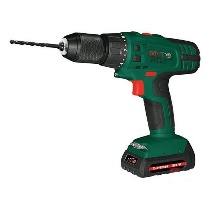 Сдуйте мелкие частички с таблички, она готова к крепежу.Возьмите любого размера «саморез» и прикрутите табличку к поверхности, где изначально было запланировано разместить.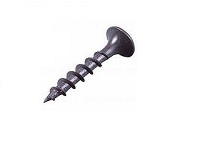 При крепеже таблички, не вкручивайте с большим усилием «саморезы», чтобы табличка не лопнула в просверленных отверстиях.Должно получиться так: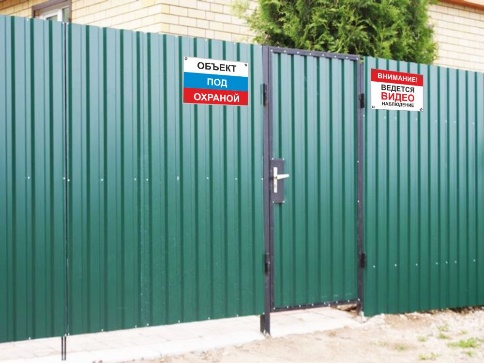 Либо пойти по более простому варианту, приклеить таблички на 2-х сторонний скотч, который необходимо клеить при положительной температуре и на гладкую поверхность, вложенный в комплект заказа. Спасибо, что сделали заказ в нашем интернет-магазине На-Лепи. 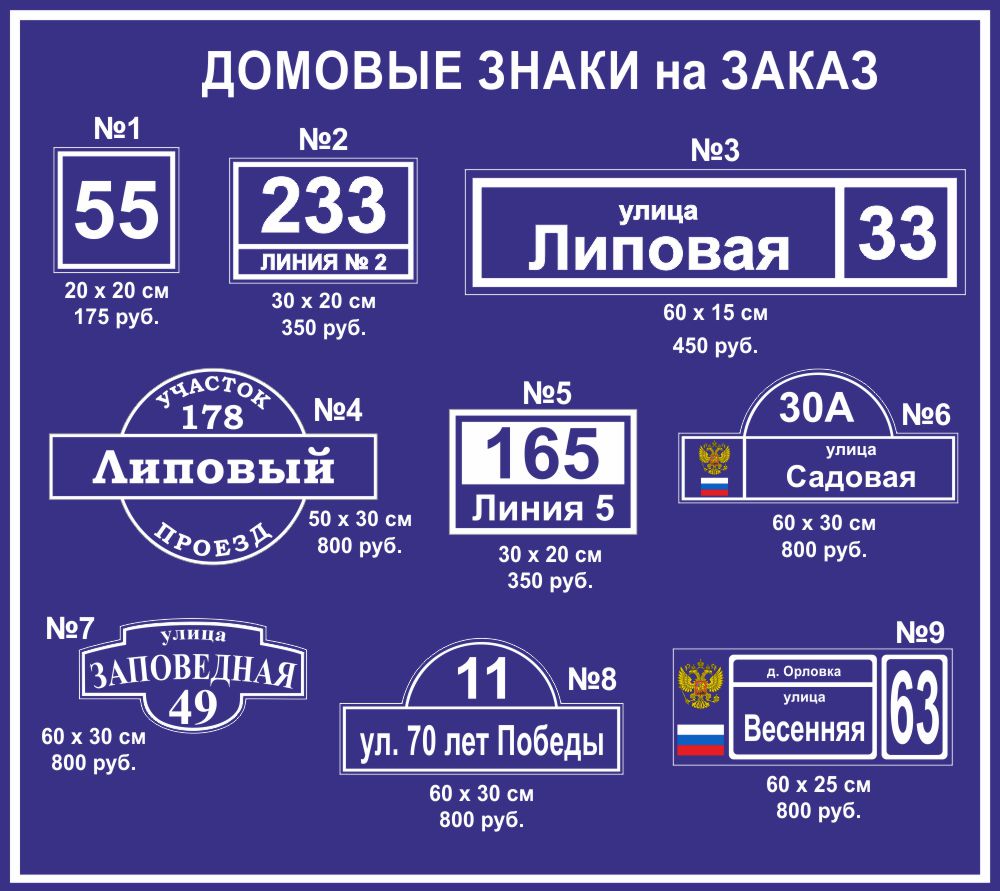 Эти и другие таблички можно заказать на нашем сайте www.na-lepi.ru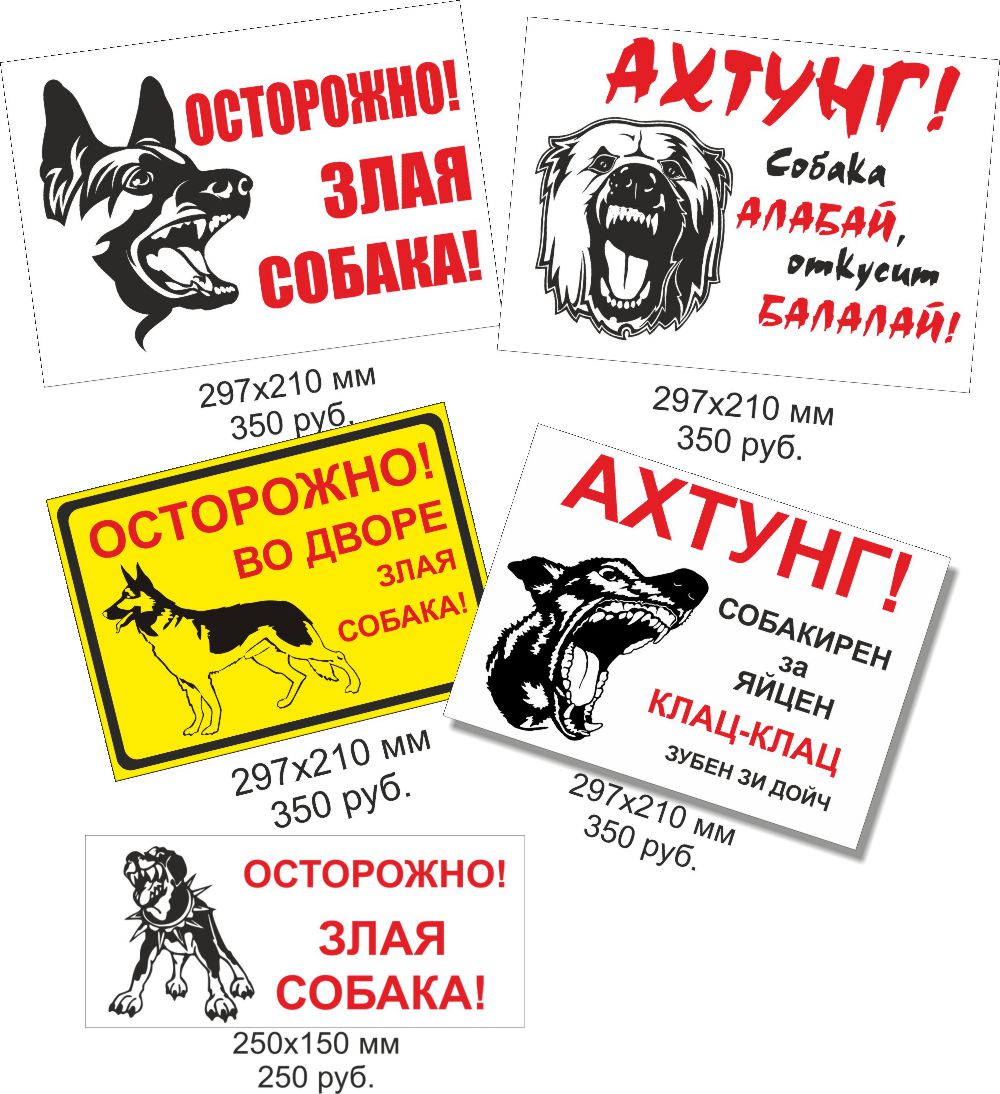 